Supplementary Material S5: Alignment of ABI5 and ABF protein sequences across monocot and dicot species using ClustalOmega (http://www.ebi.ac.uk/Tools/msa/clustalo/) and Jalview 2.11.0 with marked arginine (R274) changed in hvabi5.d (red frame). Mutation positions of alleles for which initial drought experiment was performed (hvabi5.b, hvabi5.e, hvabi5.i, hvabi5.o, hvabi5.u and hvabi5.w) are indicated by red arrows. C1, C2, C3 – conserved charged domains, bZIP – basic leucine zipper domain. Blue color indicates conservation of aligned position. Yellow bars – level of conservation and alignment quality, black bars – level of consensus sequence, grey bars – number of aligned positions. Note, that numbering visible in alignment visualization refers to multi sequence alignment of 17 ABI5 and ABF protein sequences in dicot and monocot species. It does not refer to the single HvABI5 protein and does not indicate the position of amino acids substituted in the identified mutants given in Tab. 1.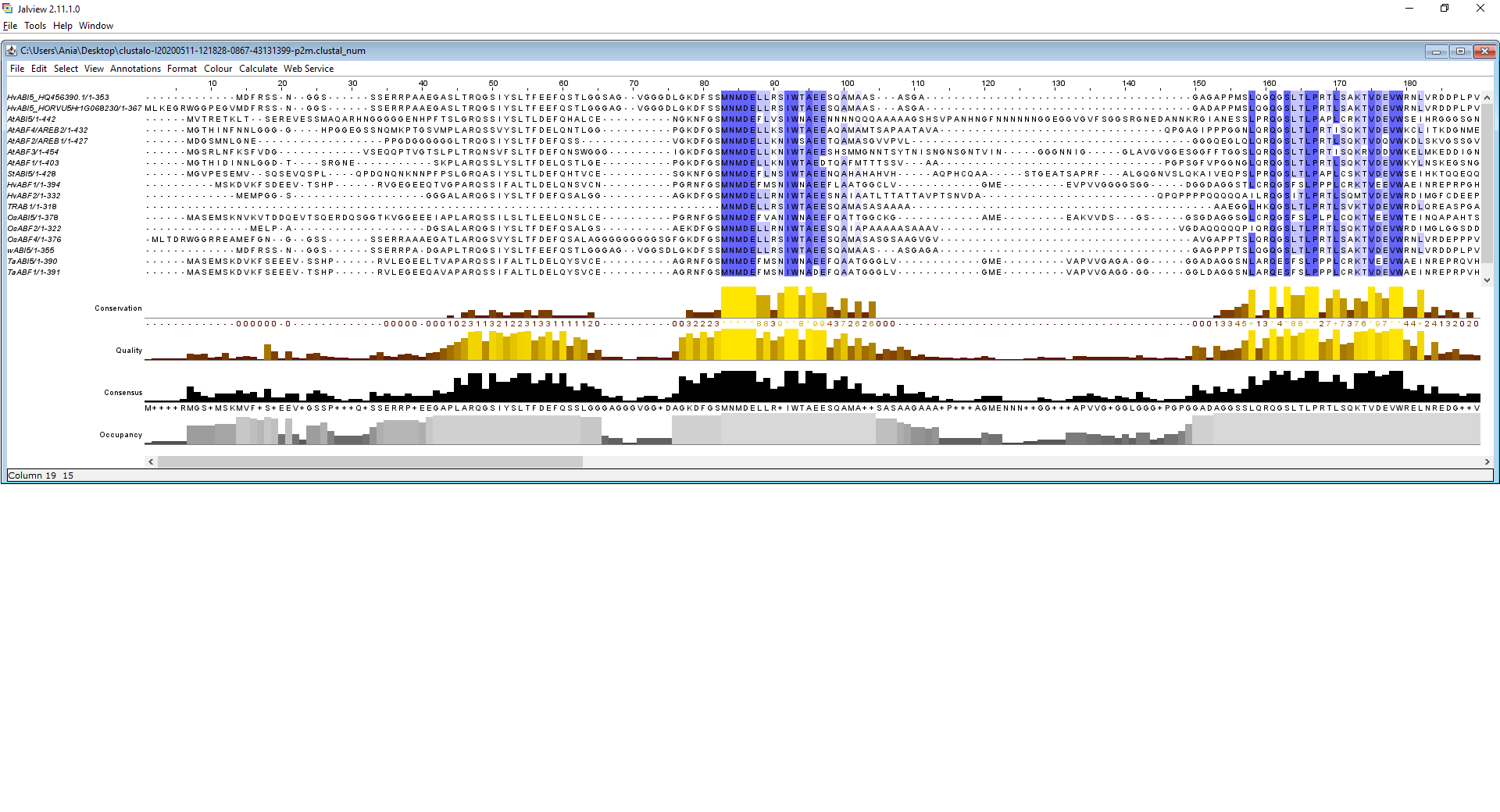 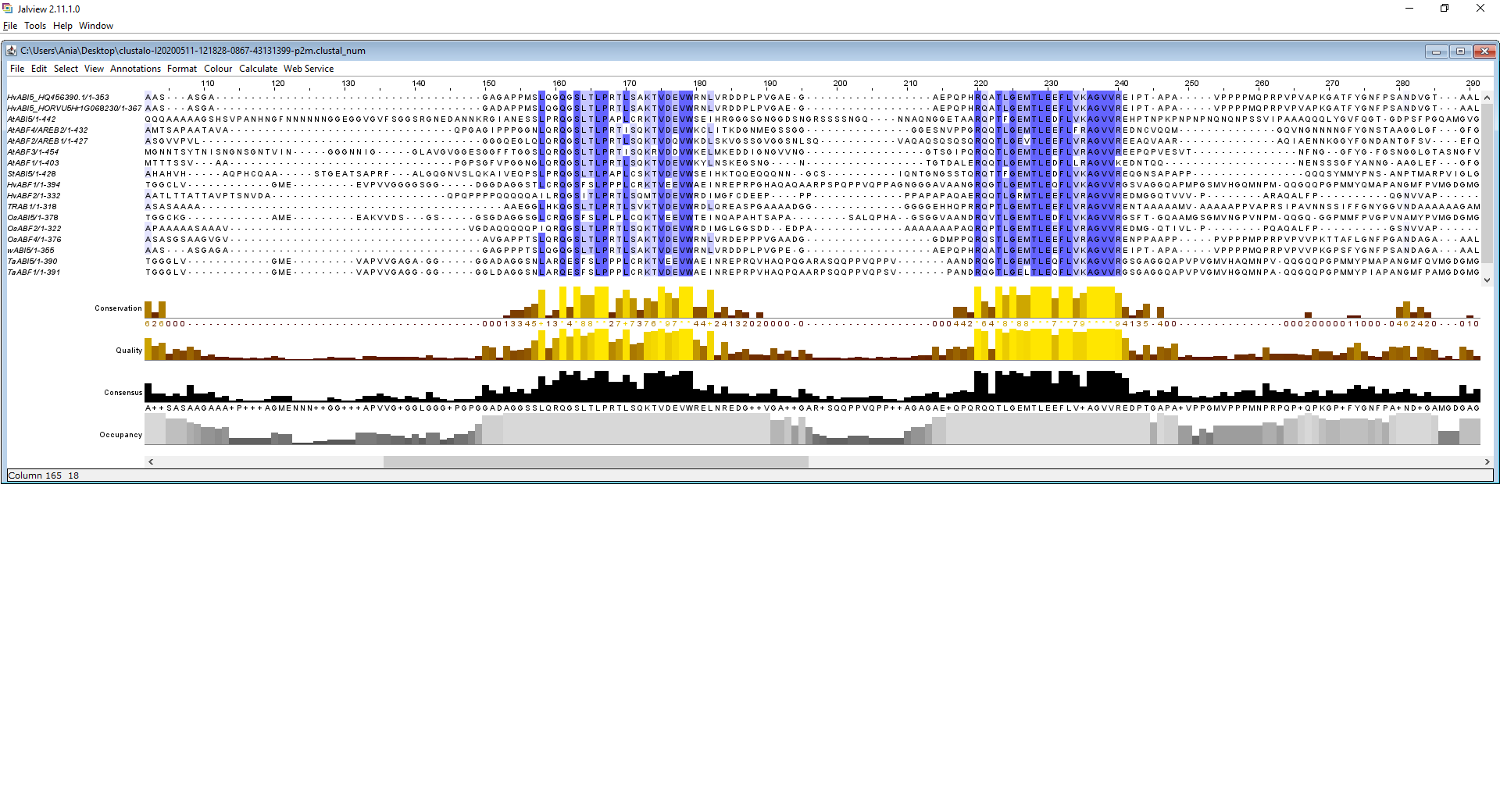 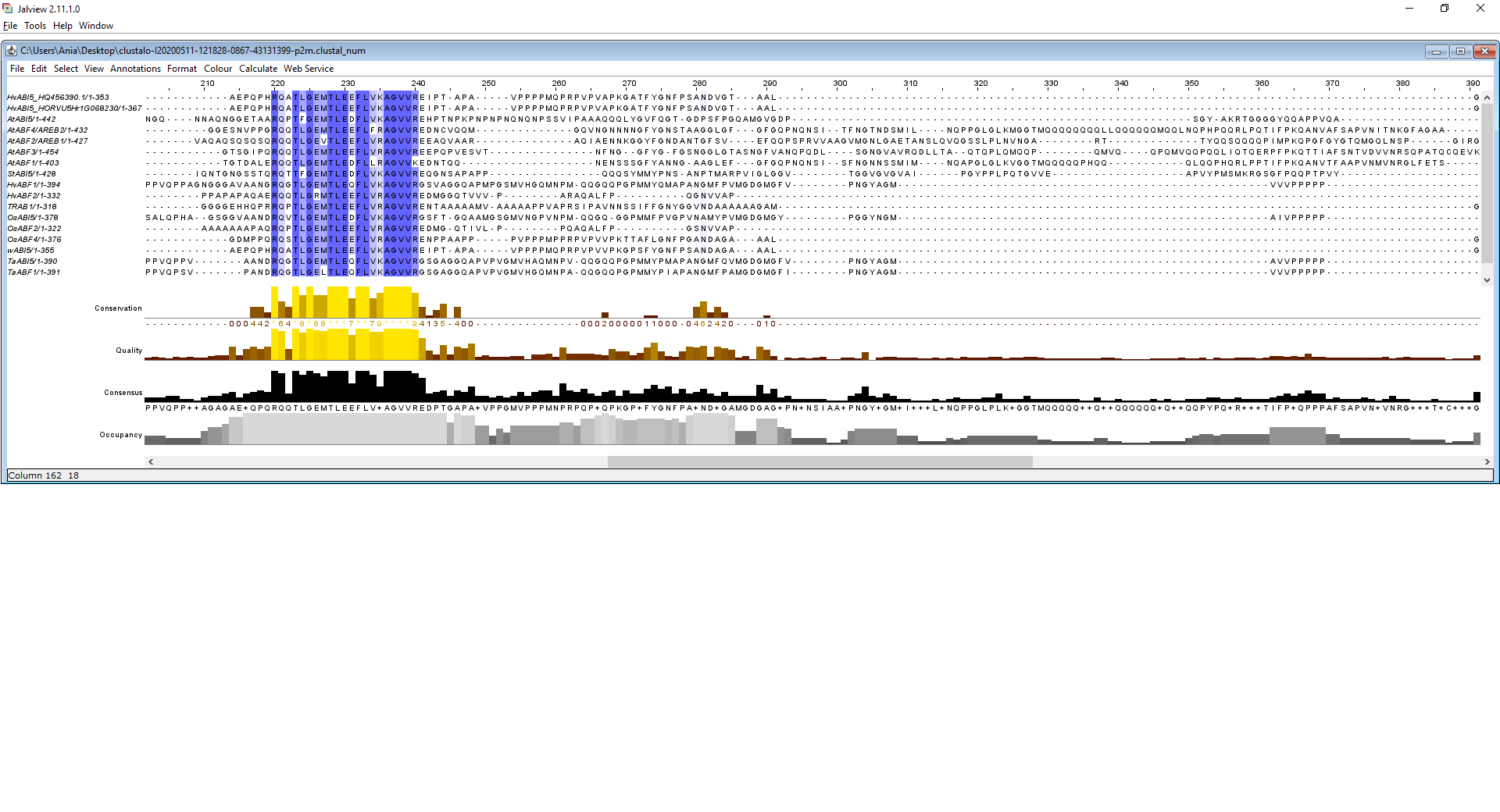 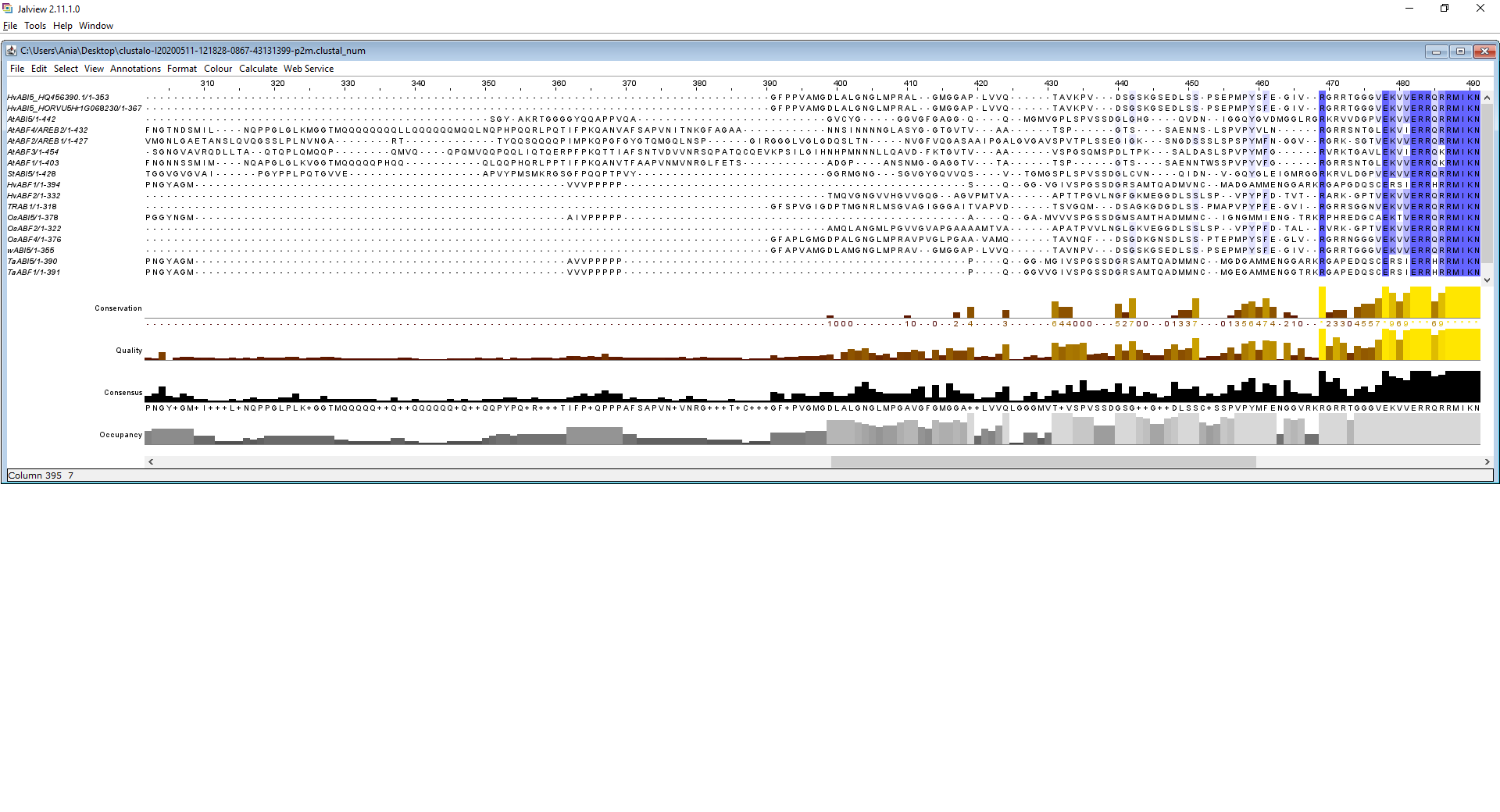 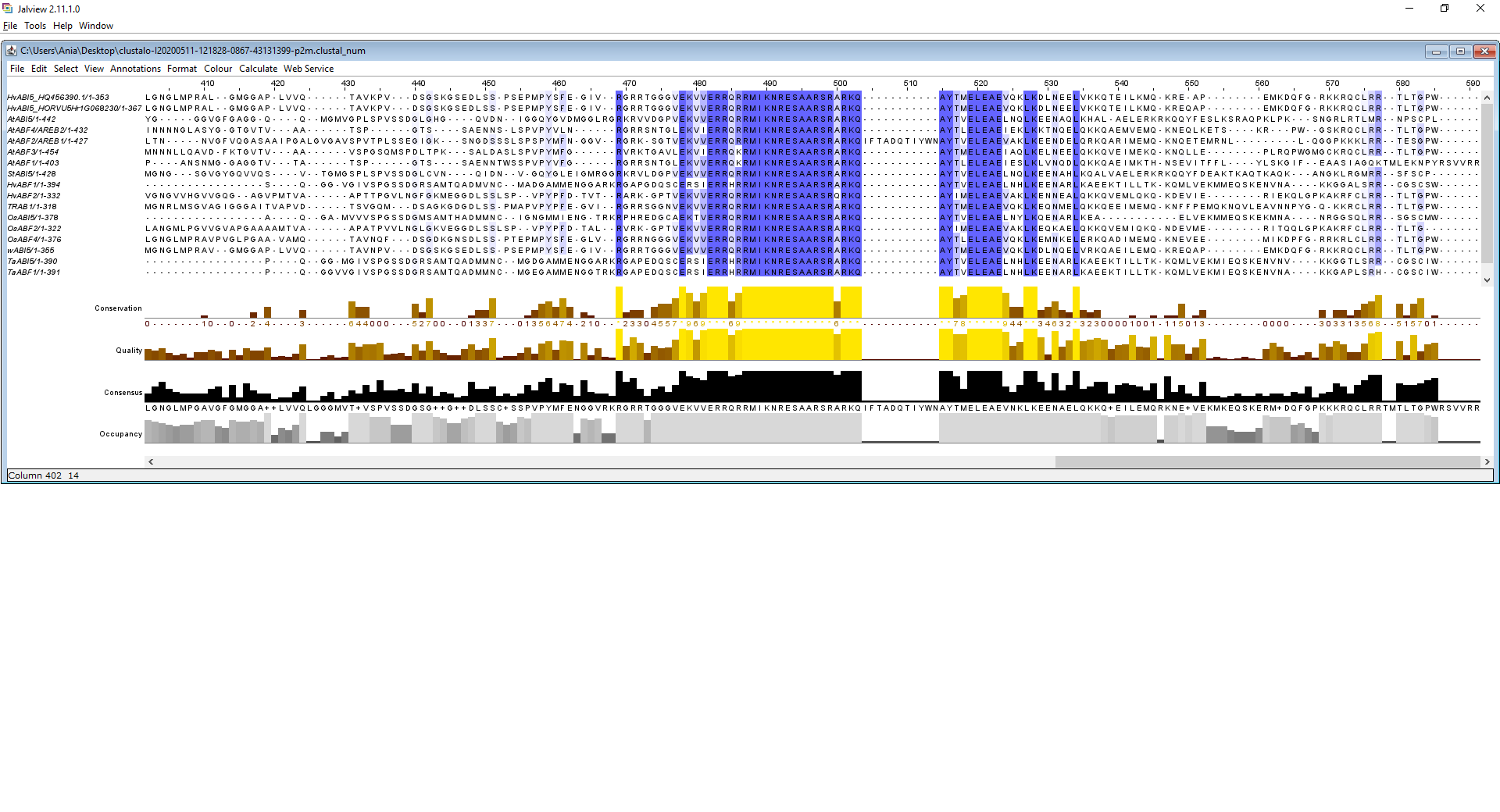 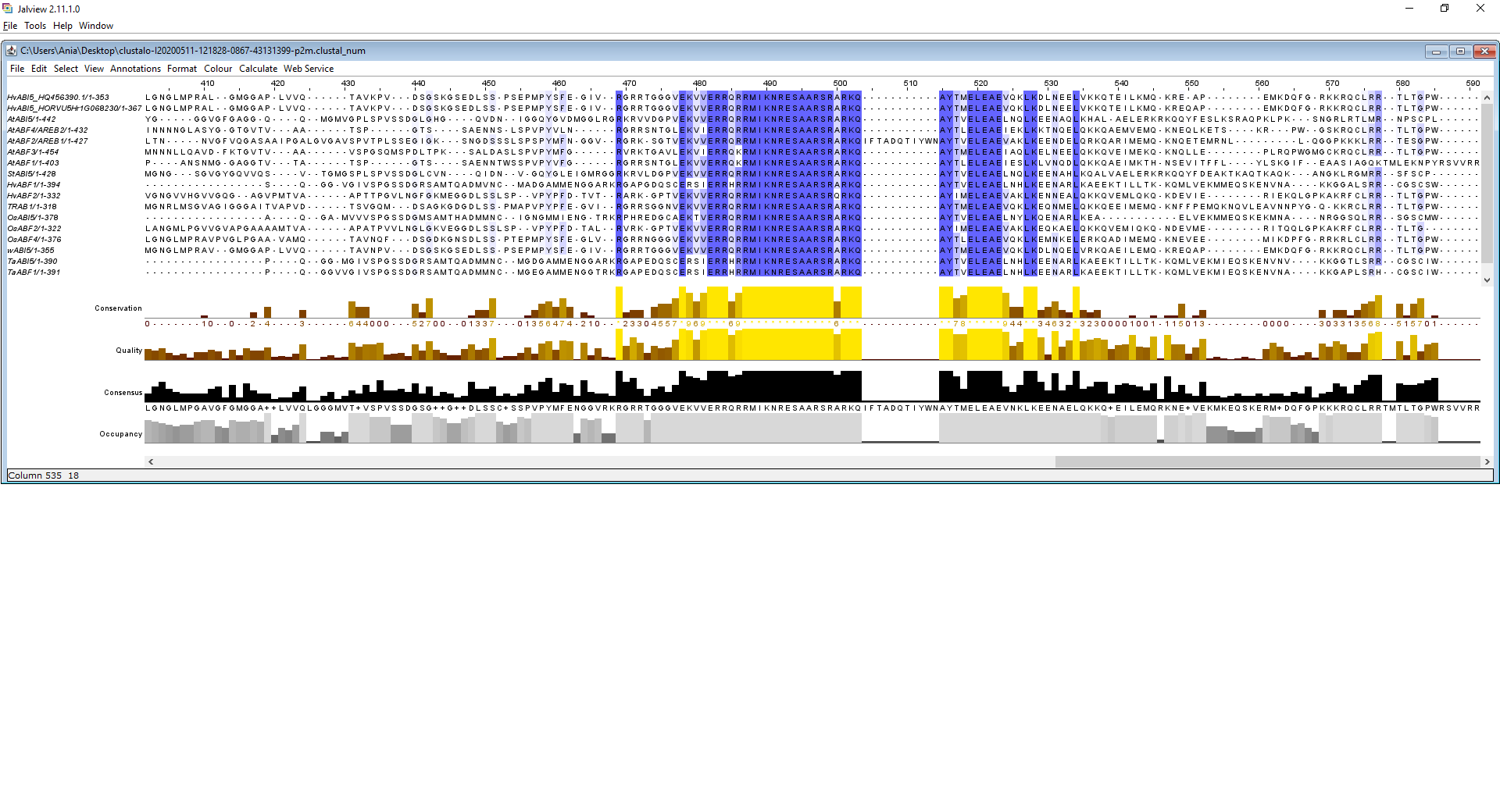 